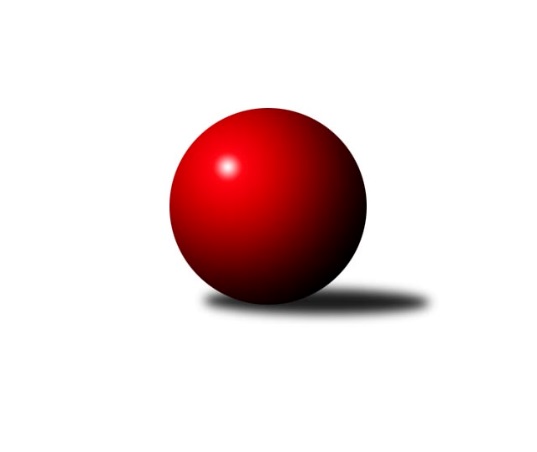 Č.2Ročník 2020/2021	2.5.2024 Divize AS 2020/2021Statistika 2. kolaTabulka družstev:		družstvo	záp	výh	rem	proh	skore	sety	průměr	body	plné	dorážka	chyby	1.	KK Konstruktiva Praha  B	2	2	0	0	14.0 : 2.0 	(16.0 : 8.0)	2565	4	1751	815	35	2.	TJ Praga Praha	2	2	0	0	12.0 : 4.0 	(12.0 : 12.0)	2491	4	1719	773	29	3.	KK Vlašim	2	1	1	0	10.0 : 6.0 	(14.5 : 9.5)	2624	3	1827	797	38	4.	TJ Sokol Benešov B	2	1	0	1	11.0 : 5.0 	(14.5 : 9.5)	2514	2	1798	717	42	5.	TJ Sparta Kutná Hora	2	1	0	1	10.0 : 6.0 	(15.0 : 9.0)	2657	2	1807	850	17	6.	TJ Sokol Praha-Vršovice	2	1	0	1	9.0 : 7.0 	(18.0 : 6.0)	2495	2	1747	748	44	7.	AC Sparta Praha	2	1	0	1	8.0 : 8.0 	(12.0 : 12.0)	2592	2	1777	815	34	8.	KK Slavia Praha	2	1	0	1	8.0 : 8.0 	(11.0 : 13.0)	2502	2	1718	784	29	9.	TJ Neratovice	2	1	0	1	7.0 : 9.0 	(8.5 : 15.5)	2545	2	1728	817	37	10.	SK Meteor Praha B	2	1	0	1	6.0 : 10.0 	(12.0 : 12.0)	2486	2	1772	714	54	11.	SK Meteor Praha A	2	1	0	1	6.0 : 10.0 	(11.0 : 13.0)	2475	2	1729	746	44.5	12.	KK Slavoj Praha B	2	0	1	1	4.0 : 12.0 	(8.5 : 15.5)	2567	1	1748	819	35.5	13.	TJ AŠ Mladá Boleslav	2	0	0	2	4.0 : 12.0 	(10.0 : 14.0)	2392	0	1670	722	38.5	14.	TJ Sokol Brandýs n. L.	2	0	0	2	3.0 : 13.0 	(5.0 : 19.0)	2372	0	1631	742	34.5Tabulka doma:		družstvo	záp	výh	rem	proh	skore	sety	průměr	body	maximum	minimum	1.	KK Konstruktiva Praha  B	2	2	0	0	14.0 : 2.0 	(16.0 : 8.0)	2565	4	2590	2540	2.	TJ Sokol Praha-Vršovice	1	1	0	0	8.0 : 0.0 	(12.0 : 0.0)	2506	2	2506	2506	3.	TJ Sokol Benešov B	1	1	0	0	8.0 : 0.0 	(9.5 : 2.5)	2619	2	2619	2619	4.	TJ Sparta Kutná Hora	1	1	0	0	7.0 : 1.0 	(8.0 : 4.0)	2754	2	2754	2754	5.	AC Sparta Praha	1	1	0	0	7.0 : 1.0 	(8.0 : 4.0)	2564	2	2564	2564	6.	TJ Praga Praha	1	1	0	0	7.0 : 1.0 	(6.0 : 6.0)	2566	2	2566	2566	7.	KK Vlašim	1	1	0	0	6.0 : 2.0 	(8.5 : 3.5)	2586	2	2586	2586	8.	SK Meteor Praha A	1	1	0	0	5.0 : 3.0 	(8.0 : 4.0)	2529	2	2529	2529	9.	SK Meteor Praha B	1	1	0	0	5.0 : 3.0 	(7.0 : 5.0)	2495	2	2495	2495	10.	TJ Neratovice	1	1	0	0	5.0 : 3.0 	(5.0 : 7.0)	2613	2	2613	2613	11.	KK Slavoj Praha B	1	0	1	0	4.0 : 4.0 	(6.0 : 6.0)	2680	1	2680	2680	12.	KK Slavia Praha	0	0	0	0	0.0 : 0.0 	(0.0 : 0.0)	0	0	0	0	13.	TJ AŠ Mladá Boleslav	1	0	0	1	3.0 : 5.0 	(6.0 : 6.0)	2309	0	2309	2309	14.	TJ Sokol Brandýs n. L.	1	0	0	1	3.0 : 5.0 	(5.0 : 7.0)	2431	0	2431	2431Tabulka venku:		družstvo	záp	výh	rem	proh	skore	sety	průměr	body	maximum	minimum	1.	TJ Praga Praha	1	1	0	0	5.0 : 3.0 	(6.0 : 6.0)	2416	2	2416	2416	2.	KK Slavia Praha	2	1	0	1	8.0 : 8.0 	(11.0 : 13.0)	2502	2	2506	2497	3.	KK Vlašim	1	0	1	0	4.0 : 4.0 	(6.0 : 6.0)	2662	1	2662	2662	4.	KK Konstruktiva Praha  B	0	0	0	0	0.0 : 0.0 	(0.0 : 0.0)	0	0	0	0	5.	TJ Sparta Kutná Hora	1	0	0	1	3.0 : 5.0 	(7.0 : 5.0)	2560	0	2560	2560	6.	TJ Sokol Benešov B	1	0	0	1	3.0 : 5.0 	(5.0 : 7.0)	2409	0	2409	2409	7.	TJ Neratovice	1	0	0	1	2.0 : 6.0 	(3.5 : 8.5)	2477	0	2477	2477	8.	TJ Sokol Praha-Vršovice	1	0	0	1	1.0 : 7.0 	(6.0 : 6.0)	2483	0	2483	2483	9.	SK Meteor Praha B	1	0	0	1	1.0 : 7.0 	(5.0 : 7.0)	2477	0	2477	2477	10.	AC Sparta Praha	1	0	0	1	1.0 : 7.0 	(4.0 : 8.0)	2619	0	2619	2619	11.	TJ AŠ Mladá Boleslav	1	0	0	1	1.0 : 7.0 	(4.0 : 8.0)	2475	0	2475	2475	12.	SK Meteor Praha A	1	0	0	1	1.0 : 7.0 	(3.0 : 9.0)	2420	0	2420	2420	13.	KK Slavoj Praha B	1	0	0	1	0.0 : 8.0 	(2.5 : 9.5)	2453	0	2453	2453	14.	TJ Sokol Brandýs n. L.	1	0	0	1	0.0 : 8.0 	(0.0 : 12.0)	2313	0	2313	2313Tabulka podzimní části:		družstvo	záp	výh	rem	proh	skore	sety	průměr	body	doma	venku	1.	KK Konstruktiva Praha  B	2	2	0	0	14.0 : 2.0 	(16.0 : 8.0)	2565	4 	2 	0 	0 	0 	0 	0	2.	TJ Praga Praha	2	2	0	0	12.0 : 4.0 	(12.0 : 12.0)	2491	4 	1 	0 	0 	1 	0 	0	3.	KK Vlašim	2	1	1	0	10.0 : 6.0 	(14.5 : 9.5)	2624	3 	1 	0 	0 	0 	1 	0	4.	TJ Sokol Benešov B	2	1	0	1	11.0 : 5.0 	(14.5 : 9.5)	2514	2 	1 	0 	0 	0 	0 	1	5.	TJ Sparta Kutná Hora	2	1	0	1	10.0 : 6.0 	(15.0 : 9.0)	2657	2 	1 	0 	0 	0 	0 	1	6.	TJ Sokol Praha-Vršovice	2	1	0	1	9.0 : 7.0 	(18.0 : 6.0)	2495	2 	1 	0 	0 	0 	0 	1	7.	AC Sparta Praha	2	1	0	1	8.0 : 8.0 	(12.0 : 12.0)	2592	2 	1 	0 	0 	0 	0 	1	8.	KK Slavia Praha	2	1	0	1	8.0 : 8.0 	(11.0 : 13.0)	2502	2 	0 	0 	0 	1 	0 	1	9.	TJ Neratovice	2	1	0	1	7.0 : 9.0 	(8.5 : 15.5)	2545	2 	1 	0 	0 	0 	0 	1	10.	SK Meteor Praha B	2	1	0	1	6.0 : 10.0 	(12.0 : 12.0)	2486	2 	1 	0 	0 	0 	0 	1	11.	SK Meteor Praha A	2	1	0	1	6.0 : 10.0 	(11.0 : 13.0)	2475	2 	1 	0 	0 	0 	0 	1	12.	KK Slavoj Praha B	2	0	1	1	4.0 : 12.0 	(8.5 : 15.5)	2567	1 	0 	1 	0 	0 	0 	1	13.	TJ AŠ Mladá Boleslav	2	0	0	2	4.0 : 12.0 	(10.0 : 14.0)	2392	0 	0 	0 	1 	0 	0 	1	14.	TJ Sokol Brandýs n. L.	2	0	0	2	3.0 : 13.0 	(5.0 : 19.0)	2372	0 	0 	0 	1 	0 	0 	1Tabulka jarní části:		družstvo	záp	výh	rem	proh	skore	sety	průměr	body	doma	venku	1.	TJ Praga Praha	0	0	0	0	0.0 : 0.0 	(0.0 : 0.0)	0	0 	0 	0 	0 	0 	0 	0 	2.	TJ Sokol Brandýs n. L.	0	0	0	0	0.0 : 0.0 	(0.0 : 0.0)	0	0 	0 	0 	0 	0 	0 	0 	3.	TJ Sokol Benešov B	0	0	0	0	0.0 : 0.0 	(0.0 : 0.0)	0	0 	0 	0 	0 	0 	0 	0 	4.	TJ AŠ Mladá Boleslav	0	0	0	0	0.0 : 0.0 	(0.0 : 0.0)	0	0 	0 	0 	0 	0 	0 	0 	5.	SK Meteor Praha A	0	0	0	0	0.0 : 0.0 	(0.0 : 0.0)	0	0 	0 	0 	0 	0 	0 	0 	6.	KK Vlašim	0	0	0	0	0.0 : 0.0 	(0.0 : 0.0)	0	0 	0 	0 	0 	0 	0 	0 	7.	KK Slavoj Praha B	0	0	0	0	0.0 : 0.0 	(0.0 : 0.0)	0	0 	0 	0 	0 	0 	0 	0 	8.	KK Konstruktiva Praha  B	0	0	0	0	0.0 : 0.0 	(0.0 : 0.0)	0	0 	0 	0 	0 	0 	0 	0 	9.	TJ Sparta Kutná Hora	0	0	0	0	0.0 : 0.0 	(0.0 : 0.0)	0	0 	0 	0 	0 	0 	0 	0 	10.	TJ Neratovice	0	0	0	0	0.0 : 0.0 	(0.0 : 0.0)	0	0 	0 	0 	0 	0 	0 	0 	11.	AC Sparta Praha	0	0	0	0	0.0 : 0.0 	(0.0 : 0.0)	0	0 	0 	0 	0 	0 	0 	0 	12.	SK Meteor Praha B	0	0	0	0	0.0 : 0.0 	(0.0 : 0.0)	0	0 	0 	0 	0 	0 	0 	0 	13.	TJ Sokol Praha-Vršovice	0	0	0	0	0.0 : 0.0 	(0.0 : 0.0)	0	0 	0 	0 	0 	0 	0 	0 	14.	KK Slavia Praha	0	0	0	0	0.0 : 0.0 	(0.0 : 0.0)	0	0 	0 	0 	0 	0 	0 	0 Zisk bodů pro družstvo:		jméno hráče	družstvo	body	zápasy	v %	dílčí body	sety	v %	1.	Jiří Jabůrek 	TJ Sokol Praha-Vršovice  	2	/	2	(100%)	4	/	4	(100%)	2.	Michal Vyskočil 	TJ Sokol Benešov B 	2	/	2	(100%)	4	/	4	(100%)	3.	Ludmila Johnová 	KK Konstruktiva Praha  B 	2	/	2	(100%)	4	/	4	(100%)	4.	Petr Božka 	TJ Neratovice 	2	/	2	(100%)	4	/	4	(100%)	5.	Josef Dotlačil 	KK Vlašim  	2	/	2	(100%)	4	/	4	(100%)	6.	Jan Bürger 	KK Slavia Praha 	2	/	2	(100%)	3	/	4	(75%)	7.	Rostislav Kašpar 	TJ Praga Praha  	2	/	2	(100%)	3	/	4	(75%)	8.	Arnošt Nedbal 	KK Konstruktiva Praha  B 	2	/	2	(100%)	3	/	4	(75%)	9.	Josef Kašpar 	TJ Praga Praha  	2	/	2	(100%)	3	/	4	(75%)	10.	Milan Mareš 	KK Slavia Praha 	2	/	2	(100%)	3	/	4	(75%)	11.	Jaroslav Pleticha st.	KK Konstruktiva Praha  B 	2	/	2	(100%)	3	/	4	(75%)	12.	Martin Boháč 	SK Meteor Praha A 	2	/	2	(100%)	3	/	4	(75%)	13.	Dušan Dvořák 	TJ Sokol Benešov B 	2	/	2	(100%)	2.5	/	4	(63%)	14.	Vlastimil Pírek 	KK Vlašim  	2	/	2	(100%)	2.5	/	4	(63%)	15.	Miroslav Šnejdar st.	KK Konstruktiva Praha  B 	2	/	2	(100%)	2	/	4	(50%)	16.	Eva Dvorská 	TJ Neratovice 	2	/	2	(100%)	2	/	4	(50%)	17.	Dušan Hrčkulák 	TJ Sparta Kutná Hora 	2	/	2	(100%)	2	/	4	(50%)	18.	Petr Dus 	TJ Sparta Kutná Hora 	1	/	1	(100%)	2	/	2	(100%)	19.	Ladislav Kalous 	TJ Sokol Benešov B 	1	/	1	(100%)	2	/	2	(100%)	20.	Pavel Pavlíček 	AC Sparta Praha 	1	/	1	(100%)	2	/	2	(100%)	21.	Jiří Novotný 	SK Meteor Praha B 	1	/	1	(100%)	2	/	2	(100%)	22.	Jindřich Sahula 	SK Meteor Praha A 	1	/	1	(100%)	2	/	2	(100%)	23.	Ladislav Hlaváček 	KK Vlašim  	1	/	1	(100%)	2	/	2	(100%)	24.	Pavel Horáček st.	TJ AŠ Mladá Boleslav  	1	/	1	(100%)	2	/	2	(100%)	25.	Michal Hrčkulák 	TJ Sparta Kutná Hora 	1	/	1	(100%)	2	/	2	(100%)	26.	Antonín Krejza 	TJ Sokol Praha-Vršovice  	1	/	1	(100%)	2	/	2	(100%)	27.	Karel Palát 	TJ Sokol Benešov B 	1	/	1	(100%)	2	/	2	(100%)	28.	Petr Brabenec 	TJ Sokol Benešov B 	1	/	1	(100%)	1	/	2	(50%)	29.	Petr Šteiner 	TJ Neratovice 	1	/	1	(100%)	1	/	2	(50%)	30.	Josef Cíla 	TJ AŠ Mladá Boleslav  	1	/	1	(100%)	1	/	2	(50%)	31.	Leoš Vobořil 	TJ Sparta Kutná Hora 	1	/	1	(100%)	1	/	2	(50%)	32.	Miroslav Viktorin 	AC Sparta Praha 	1	/	1	(100%)	1	/	2	(50%)	33.	Vladimíra Pavlatová 	AC Sparta Praha 	1	/	1	(100%)	1	/	2	(50%)	34.	Milan Komorník 	TJ Praga Praha  	1	/	1	(100%)	1	/	2	(50%)	35.	Miroslav Pessr 	KK Vlašim  	1	/	1	(100%)	1	/	2	(50%)	36.	Pavel Palaštuk 	TJ AŠ Mladá Boleslav  	1	/	2	(50%)	3	/	4	(75%)	37.	Vladimír Holý 	TJ Sparta Kutná Hora 	1	/	2	(50%)	3	/	4	(75%)	38.	Zdeněk Rajchman 	TJ Sparta Kutná Hora 	1	/	2	(50%)	3	/	4	(75%)	39.	Pavel Grygar 	TJ Sokol Praha-Vršovice  	1	/	2	(50%)	3	/	4	(75%)	40.	Václav Klička 	AC Sparta Praha 	1	/	2	(50%)	3	/	4	(75%)	41.	Aleš Jungmann 	KK Slavia Praha 	1	/	2	(50%)	3	/	4	(75%)	42.	Luboš Soukup 	SK Meteor Praha B 	1	/	2	(50%)	3	/	4	(75%)	43.	Jiří Rejthárek 	TJ Sokol Praha-Vršovice  	1	/	2	(50%)	3	/	4	(75%)	44.	Zbyněk Vilímovský 	TJ Sokol Praha-Vršovice  	1	/	2	(50%)	3	/	4	(75%)	45.	Milan Černý 	KK Vlašim  	1	/	2	(50%)	3	/	4	(75%)	46.	Pavel Janoušek 	TJ Praga Praha  	1	/	2	(50%)	2	/	4	(50%)	47.	Miloslav Rychetský 	TJ Sokol Brandýs n. L. 	1	/	2	(50%)	2	/	4	(50%)	48.	Petr Hartina 	AC Sparta Praha 	1	/	2	(50%)	2	/	4	(50%)	49.	Jaroslav Kourek 	TJ Praga Praha  	1	/	2	(50%)	2	/	4	(50%)	50.	Martin Šveda 	TJ Sokol Praha-Vršovice  	1	/	2	(50%)	2	/	4	(50%)	51.	Petr Palaštuk 	TJ AŠ Mladá Boleslav  	1	/	2	(50%)	2	/	4	(50%)	52.	Petr Neumajer 	AC Sparta Praha 	1	/	2	(50%)	2	/	4	(50%)	53.	Antonín Šostý 	TJ Sokol Benešov B 	1	/	2	(50%)	2	/	4	(50%)	54.	Luboš Polanský 	SK Meteor Praha B 	1	/	2	(50%)	2	/	4	(50%)	55.	Stanislav Březina 	KK Slavoj Praha B 	1	/	2	(50%)	2	/	4	(50%)	56.	Jiří Kašpar 	KK Slavoj Praha B 	1	/	2	(50%)	2	/	4	(50%)	57.	Milan Mikulášek 	SK Meteor Praha A 	1	/	2	(50%)	2	/	4	(50%)	58.	Michal Ostatnický 	KK Konstruktiva Praha  B 	1	/	2	(50%)	2	/	4	(50%)	59.	Jiří Kadleček 	KK Vlašim  	1	/	2	(50%)	2	/	4	(50%)	60.	David Dittrich 	SK Meteor Praha B 	1	/	2	(50%)	2	/	4	(50%)	61.	Stanislav Vesecký 	KK Konstruktiva Praha  B 	1	/	2	(50%)	2	/	4	(50%)	62.	Václav Sommer 	TJ Sokol Brandýs n. L. 	1	/	2	(50%)	1	/	4	(25%)	63.	Marek Červ 	TJ Sokol Benešov B 	1	/	2	(50%)	1	/	4	(25%)	64.	Jindřich Valo 	TJ Sparta Kutná Hora 	1	/	2	(50%)	1	/	4	(25%)	65.	Luboš Zelenka 	KK Slavia Praha 	1	/	2	(50%)	1	/	4	(25%)	66.	Karel Křenek 	TJ Sokol Brandýs n. L. 	1	/	2	(50%)	1	/	4	(25%)	67.	David Kašpar 	TJ Praga Praha  	1	/	2	(50%)	1	/	4	(25%)	68.	Martin Šmejkal 	TJ Sokol Praha-Vršovice  	0	/	1	(0%)	1	/	2	(50%)	69.	Jan Kvapil 	TJ Neratovice 	0	/	1	(0%)	1	/	2	(50%)	70.	Pavel Plachý 	SK Meteor Praha A 	0	/	1	(0%)	1	/	2	(50%)	71.	Jiří Barbora 	TJ Sparta Kutná Hora 	0	/	1	(0%)	1	/	2	(50%)	72.	Tomáš Křenek 	TJ AŠ Mladá Boleslav  	0	/	1	(0%)	1	/	2	(50%)	73.	Jiří Samolák 	TJ AŠ Mladá Boleslav  	0	/	1	(0%)	0	/	2	(0%)	74.	Michal Horáček 	TJ AŠ Mladá Boleslav  	0	/	1	(0%)	0	/	2	(0%)	75.	Zdeněk Cepl 	AC Sparta Praha 	0	/	1	(0%)	0	/	2	(0%)	76.	Anton Stašák 	KK Slavoj Praha B 	0	/	1	(0%)	0	/	2	(0%)	77.	Pavel Novák 	SK Meteor Praha B 	0	/	1	(0%)	0	/	2	(0%)	78.	Jana Burocková 	TJ Neratovice 	0	/	1	(0%)	0	/	2	(0%)	79.	Jan Meščan 	TJ Neratovice 	0	/	1	(0%)	0	/	2	(0%)	80.	Ivo Steindl 	SK Meteor Praha A 	0	/	1	(0%)	0	/	2	(0%)	81.	František Čvančara 	TJ Sokol Brandýs n. L. 	0	/	1	(0%)	0	/	2	(0%)	82.	Michal Bartoš 	TJ Praga Praha  	0	/	1	(0%)	0	/	2	(0%)	83.	Ladislav Žebrakovský 	TJ Sokol Benešov B 	0	/	1	(0%)	0	/	2	(0%)	84.	Roman Cypro 	KK Slavoj Praha B 	0	/	1	(0%)	0	/	2	(0%)	85.	Petr Horáček 	TJ AŠ Mladá Boleslav  	0	/	1	(0%)	0	/	2	(0%)	86.	Eva Křenková 	TJ Sokol Brandýs n. L. 	0	/	1	(0%)	0	/	2	(0%)	87.	Petr Pravlovský 	KK Slavoj Praha B 	0	/	2	(0%)	2	/	4	(50%)	88.	Ivana Vlková 	SK Meteor Praha A 	0	/	2	(0%)	2	/	4	(50%)	89.	Ctirad Dudycha 	SK Meteor Praha B 	0	/	2	(0%)	2	/	4	(50%)	90.	Viktor Jungbauer 	KK Slavoj Praha B 	0	/	2	(0%)	1.5	/	4	(38%)	91.	Ladislav Zahrádka 	SK Meteor Praha A 	0	/	2	(0%)	1	/	4	(25%)	92.	Miroslav Bubeník 	KK Slavoj Praha B 	0	/	2	(0%)	1	/	4	(25%)	93.	Martin Šmejkal 	TJ Sokol Brandýs n. L. 	0	/	2	(0%)	1	/	4	(25%)	94.	Pavel Horáček ml.	TJ AŠ Mladá Boleslav  	0	/	2	(0%)	1	/	4	(25%)	95.	Vojta Krákora 	AC Sparta Praha 	0	/	2	(0%)	1	/	4	(25%)	96.	Michal Franc 	SK Meteor Praha B 	0	/	2	(0%)	1	/	4	(25%)	97.	Filip Knap 	KK Slavia Praha 	0	/	2	(0%)	1	/	4	(25%)	98.	Josef Trnka 	TJ Neratovice 	0	/	2	(0%)	0.5	/	4	(13%)	99.	Jan Kozák 	TJ Neratovice 	0	/	2	(0%)	0	/	4	(0%)	100.	Karel Vaňata 	KK Slavia Praha 	0	/	2	(0%)	0	/	4	(0%)	101.	Pavel Kotek 	TJ Sokol Brandýs n. L. 	0	/	2	(0%)	0	/	4	(0%)	102.	Václav Tůma 	KK Vlašim  	0	/	2	(0%)	0	/	4	(0%)Průměry na kuželnách:		kuželna	průměr	plné	dorážka	chyby	výkon na hráče	1.	TJ Sparta Kutná Hora, 1-4	2686	1829	857	24.5	(447.8)	2.	SK Žižkov Praha, 1-4	2671	1833	838	36.5	(445.2)	3.	TJ Neratovice, 1-2	2586	1748	838	21.0	(431.1)	4.	Benešov, 1-4	2536	1755	781	34.5	(422.7)	5.	Spartak Vlašim, 1-2	2531	1762	769	47.0	(421.9)	6.	Karlov, 1-2	2524	1754	770	38.0	(420.8)	7.	KK Konstruktiva Praha, 1-4	2511	1745	765	41.5	(418.5)	8.	Meteor, 1-2	2484	1748	736	41.0	(414.1)	9.	Brandýs 1-2, 1-2	2464	1679	785	27.5	(410.7)	10.	Vršovice, 1-2	2409	1672	737	39.0	(401.6)	11.	Mladá Boleslav, 1-2	2362	1652	710	37.5	(393.8)Nejlepší výkony na kuželnách:TJ Sparta Kutná Hora, 1-4TJ Sparta Kutná Hora	2754	2. kolo	Leoš Vobořil 	TJ Sparta Kutná Hora	478	2. koloAC Sparta Praha	2619	2. kolo	Jindřich Valo 	TJ Sparta Kutná Hora	470	2. kolo		. kolo	Michal Hrčkulák 	TJ Sparta Kutná Hora	467	2. kolo		. kolo	Václav Klička 	AC Sparta Praha	463	2. kolo		. kolo	Miroslav Viktorin 	AC Sparta Praha	461	2. kolo		. kolo	Petr Neumajer 	AC Sparta Praha	460	2. kolo		. kolo	Vladimír Holý 	TJ Sparta Kutná Hora	457	2. kolo		. kolo	Zdeněk Rajchman 	TJ Sparta Kutná Hora	448	2. kolo		. kolo	Dušan Hrčkulák 	TJ Sparta Kutná Hora	434	2. kolo		. kolo	Petr Hartina 	AC Sparta Praha	421	2. koloSK Žižkov Praha, 1-4KK Slavoj Praha B	2680	1. kolo	Miroslav Pessr 	KK Vlašim 	481	1. koloKK Vlašim 	2662	1. kolo	Jiří Kašpar 	KK Slavoj Praha B	478	1. kolo		. kolo	Viktor Jungbauer 	KK Slavoj Praha B	473	1. kolo		. kolo	Josef Dotlačil 	KK Vlašim 	467	1. kolo		. kolo	Stanislav Březina 	KK Slavoj Praha B	467	1. kolo		. kolo	Vlastimil Pírek 	KK Vlašim 	461	1. kolo		. kolo	Petr Pravlovský 	KK Slavoj Praha B	458	1. kolo		. kolo	Milan Černý 	KK Vlašim 	429	1. kolo		. kolo	Miroslav Bubeník 	KK Slavoj Praha B	419	1. kolo		. kolo	Václav Tůma 	KK Vlašim 	413	1. koloTJ Neratovice, 1-2TJ Neratovice	2613	1. kolo	Petr Božka 	TJ Neratovice	484	1. koloTJ Sparta Kutná Hora	2560	1. kolo	Dušan Hrčkulák 	TJ Sparta Kutná Hora	446	1. kolo		. kolo	Petr Šteiner 	TJ Neratovice	443	1. kolo		. kolo	Jan Kvapil 	TJ Neratovice	438	1. kolo		. kolo	Petr Dus 	TJ Sparta Kutná Hora	433	1. kolo		. kolo	Zdeněk Rajchman 	TJ Sparta Kutná Hora	431	1. kolo		. kolo	Vladimír Holý 	TJ Sparta Kutná Hora	426	1. kolo		. kolo	Eva Dvorská 	TJ Neratovice	422	1. kolo		. kolo	Josef Trnka 	TJ Neratovice	416	1. kolo		. kolo	Jindřich Valo 	TJ Sparta Kutná Hora	413	1. koloBenešov, 1-4TJ Sokol Benešov B	2619	2. kolo	Dušan Dvořák 	TJ Sokol Benešov B	458	2. koloKK Slavoj Praha B	2453	2. kolo	Ladislav Kalous 	TJ Sokol Benešov B	452	2. kolo		. kolo	Petr Brabenec 	TJ Sokol Benešov B	450	2. kolo		. kolo	Miroslav Bubeník 	KK Slavoj Praha B	433	2. kolo		. kolo	Michal Vyskočil 	TJ Sokol Benešov B	431	2. kolo		. kolo	Antonín Šostý 	TJ Sokol Benešov B	418	2. kolo		. kolo	Viktor Jungbauer 	KK Slavoj Praha B	417	2. kolo		. kolo	Marek Červ 	TJ Sokol Benešov B	410	2. kolo		. kolo	Jiří Kašpar 	KK Slavoj Praha B	402	2. kolo		. kolo	Petr Pravlovský 	KK Slavoj Praha B	402	2. koloSpartak Vlašim, 1-2KK Vlašim 	2586	2. kolo	Ladislav Hlaváček 	KK Vlašim 	462	2. koloTJ Neratovice	2477	2. kolo	Petr Božka 	TJ Neratovice	447	2. kolo		. kolo	Vlastimil Pírek 	KK Vlašim 	446	2. kolo		. kolo	Josef Dotlačil 	KK Vlašim 	440	2. kolo		. kolo	Jan Kozák 	TJ Neratovice	436	2. kolo		. kolo	Eva Dvorská 	TJ Neratovice	423	2. kolo		. kolo	Václav Tůma 	KK Vlašim 	421	2. kolo		. kolo	Josef Trnka 	TJ Neratovice	418	2. kolo		. kolo	Milan Černý 	KK Vlašim 	409	2. kolo		. kolo	Jiří Kadleček 	KK Vlašim 	408	2. koloKarlov, 1-2TJ Praga Praha 	2566	1. kolo	Jaroslav Kourek 	TJ Praga Praha 	444	1. koloTJ Sokol Praha-Vršovice 	2483	1. kolo	Rostislav Kašpar 	TJ Praga Praha 	441	1. kolo		. kolo	Jiří Jabůrek 	TJ Sokol Praha-Vršovice 	438	1. kolo		. kolo	David Kašpar 	TJ Praga Praha 	431	1. kolo		. kolo	Josef Kašpar 	TJ Praga Praha 	429	1. kolo		. kolo	Zbyněk Vilímovský 	TJ Sokol Praha-Vršovice 	426	1. kolo		. kolo	Pavel Grygar 	TJ Sokol Praha-Vršovice 	421	1. kolo		. kolo	Jiří Rejthárek 	TJ Sokol Praha-Vršovice 	417	1. kolo		. kolo	Pavel Janoušek 	TJ Praga Praha 	414	1. kolo		. kolo	Milan Komorník 	TJ Praga Praha 	407	1. koloKK Konstruktiva Praha, 1-4KK Konstruktiva Praha  B	2590	1. kolo	Michal Ostatnický 	KK Konstruktiva Praha  B	456	1. koloAC Sparta Praha	2564	1. kolo	Ludmila Johnová 	KK Konstruktiva Praha  B	454	1. koloKK Konstruktiva Praha  B	2540	2. kolo	Josef Cíla 	TJ AŠ Mladá Boleslav 	453	1. koloSK Meteor Praha B	2477	2. kolo	Václav Klička 	AC Sparta Praha	447	1. koloTJ AŠ Mladá Boleslav 	2475	1. kolo	David Dittrich 	SK Meteor Praha B	445	2. koloSK Meteor Praha A	2420	1. kolo	Stanislav Vesecký 	KK Konstruktiva Praha  B	438	2. kolo		. kolo	Pavel Pavlíček 	AC Sparta Praha	435	1. kolo		. kolo	Miroslav Šnejdar st.	KK Konstruktiva Praha  B	433	2. kolo		. kolo	Michal Ostatnický 	KK Konstruktiva Praha  B	430	2. kolo		. kolo	Vojta Krákora 	AC Sparta Praha	429	1. koloMeteor, 1-2SK Meteor Praha A	2529	2. kolo	Aleš Jungmann 	KK Slavia Praha	485	2. koloKK Slavia Praha	2506	2. kolo	Martin Boháč 	SK Meteor Praha A	453	2. koloSK Meteor Praha B	2495	1. kolo	Jan Bürger 	KK Slavia Praha	442	2. koloTJ Sokol Benešov B	2409	1. kolo	Jindřich Sahula 	SK Meteor Praha A	440	2. kolo		. kolo	Michal Vyskočil 	TJ Sokol Benešov B	429	1. kolo		. kolo	Jiří Novotný 	SK Meteor Praha B	425	1. kolo		. kolo	Milan Mikulášek 	SK Meteor Praha A	425	2. kolo		. kolo	Dušan Dvořák 	TJ Sokol Benešov B	424	1. kolo		. kolo	Milan Mareš 	KK Slavia Praha	422	2. kolo		. kolo	Luboš Soukup 	SK Meteor Praha B	422	1. koloBrandýs 1-2, 1-2KK Slavia Praha	2497	1. kolo	Jan Bürger 	KK Slavia Praha	440	1. koloTJ Sokol Brandýs n. L.	2431	1. kolo	Miloslav Rychetský 	TJ Sokol Brandýs n. L.	434	1. kolo		. kolo	Václav Sommer 	TJ Sokol Brandýs n. L.	430	1. kolo		. kolo	Luboš Zelenka 	KK Slavia Praha	428	1. kolo		. kolo	Aleš Jungmann 	KK Slavia Praha	424	1. kolo		. kolo	Karel Křenek 	TJ Sokol Brandýs n. L.	424	1. kolo		. kolo	Filip Knap 	KK Slavia Praha	422	1. kolo		. kolo	Milan Mareš 	KK Slavia Praha	413	1. kolo		. kolo	Martin Šmejkal 	TJ Sokol Brandýs n. L.	399	1. kolo		. kolo	Pavel Kotek 	TJ Sokol Brandýs n. L.	373	1. koloVršovice, 1-2TJ Sokol Praha-Vršovice 	2506	2. kolo	Jiří Jabůrek 	TJ Sokol Praha-Vršovice 	440	2. koloTJ Sokol Brandýs n. L.	2313	2. kolo	Zbyněk Vilímovský 	TJ Sokol Praha-Vršovice 	439	2. kolo		. kolo	Karel Křenek 	TJ Sokol Brandýs n. L.	416	2. kolo		. kolo	Antonín Krejza 	TJ Sokol Praha-Vršovice 	411	2. kolo		. kolo	Pavel Grygar 	TJ Sokol Praha-Vršovice 	410	2. kolo		. kolo	Miloslav Rychetský 	TJ Sokol Brandýs n. L.	410	2. kolo		. kolo	Martin Šveda 	TJ Sokol Praha-Vršovice 	405	2. kolo		. kolo	Jiří Rejthárek 	TJ Sokol Praha-Vršovice 	401	2. kolo		. kolo	Václav Sommer 	TJ Sokol Brandýs n. L.	386	2. kolo		. kolo	František Čvančara 	TJ Sokol Brandýs n. L.	370	2. koloMladá Boleslav, 1-2TJ Praga Praha 	2416	2. kolo	Josef Kašpar 	TJ Praga Praha 	453	2. koloTJ AŠ Mladá Boleslav 	2309	2. kolo	Rostislav Kašpar 	TJ Praga Praha 	451	2. kolo		. kolo	Petr Palaštuk 	TJ AŠ Mladá Boleslav 	447	2. kolo		. kolo	Pavel Janoušek 	TJ Praga Praha 	436	2. kolo		. kolo	Pavel Horáček ml.	TJ AŠ Mladá Boleslav 	405	2. kolo		. kolo	Michal Horáček 	TJ AŠ Mladá Boleslav 	391	2. kolo		. kolo	Pavel Palaštuk 	TJ AŠ Mladá Boleslav 	383	2. kolo		. kolo	Jaroslav Kourek 	TJ Praga Praha 	370	2. kolo		. kolo	David Kašpar 	TJ Praga Praha 	367	2. kolo		. kolo	Pavel Horáček st.	TJ AŠ Mladá Boleslav 	347	2. koloČetnost výsledků:	8.0 : 0.0	2x	7.0 : 1.0	5x	6.0 : 2.0	1x	5.0 : 3.0	3x	4.0 : 4.0	1x	3.0 : 5.0	2x